PRODUCT INFORMATION           Product Name: Chef’s Classic Crispy Breaded Chicken NuggetsDescription: Succulent chopped and shaped chicken breast coated in crunchy golden lightly seasoned breadcrumbsNAME AND ADDRESS OF PROCESSORName: CK Foods (Processing) Ltd								Health Mark: UK VY073 ECAddress: St. Dunstans Way, off Ripley Street, West Bowling, Bradford, West Yorkshire, BD4 7HH, UKContact:	CK Foods (Processing) Ltd.
70 Northumberland Avenue
Hull, East Yorkshire HU2 0JB
England, UK
Tel: 0044 (0)1482 589961
Fax: 0044 (0)1482 222776 Email: info@ck-foods.com & technical@ck-foods.comINGREDIENTSChicken Breast Fillet (59%) Water, WHEAT Breadcrumb (WHEAT Flour, Salt, Yeast), WHEAT Semolina, Rapeseed Oil, WHEAT Flour, Gram Flour, Cornflakes (Maize, Sugar, Salt, BARLEY, Malt Extract), WHEAT Gluten, Salt, Maize Starch, Dried onion, Monosodium Glutamate, Yeast Extract (SULPHITES), EGG Albumen, Stabilisers (E451, E450), Raising Agents (E450, E500),  Anticaking Agent (E551), Turmeric Extract, Sunflower Oil, Dextrose, Pepper, Sugar, CELERY, Flavouring.Allergen information is shown in BOLD CAPITALS.WARNING: ALTHOUGH GREAT CARE HAS BEEN TAKEN TO REMOVE ALL BONES, SOME TRACES MAY STILL REMAIN. NUTRITIONAL INFORMATIONPER 6 NUGGETS (126G) SERVING CONTAINS:PACKAGING DETAILSPPPPSTORAGE INSTRUCTIONSStore frozen at temperature -18ᵒC or below. Do not refreeze once defrosted. Once defrosted keep refrigerated and use within 48 hoursPRODUCT SHELF-LIFE18 months from the date of manufacturing (frozen)COOKING INSTRUCTIONSDeep fry from frozen – Pre-heat the oil to 180ᵒC and fry the product for 4-5 minutes until crispy and goldenOven bake from frozen – Preheat the oven to 180ᵒC/350°F/Gas mark 7. Place the product on baking tray & cook in the middle of the oven for 15-20 minutes. Turn the product half way through the cooking time. ALLERGEN INFORMATIONMAY CONTAIN MILK.HACCPThere is a documented HACCP system in place at the site which is fully implemented to ensure that potential food safety risks are minimised.  The HACCP system includes the analysis of chemical, physical, microbiological and allergenic risks from raw material procurement through the whole process to dispatch to the customer.PALLET CONFIGURATIONDIETARYORGANOLEPTIC CHARACTERISTICSColour and Appearance: Golden yellow Taste and Flavour: Succulent chicken breast coated in crispy golden breadcrumbs*Private and confidential**Specifications are subject to changeTypical values per 100gTypical values per serving – 6 nuggets (126g)Energy1107kJ/264kcal1394.8kJ/332.6kcalFat12.3g15.5g     -of which saturates1.1g1.39gCarbohydrates21.0g26.5g     -of which sugars0.5g0.63gFibre1.3g1.64gProtein18.1g22.8gSalt1.44g1.81gENERGY (KJ/Kcal)1394.8kJ/332.6kcal 17%Fat15.5g22%Saturates1.39g7%Sugars0.63g <1%Salt1.81g30%Pack sizeBatch DetailsBox dimension (L x W x H)Bag Dimension (H x W x D)LabellingProduct Code on the BagBag barcodeProduct Code on the BoxBox barcode10 x 700gPD: DD/MM/YYYYBB: DD/MM/YYYYBATCH CODE: JULIAN CODETIME: HH:MM384mm x 249mm x 194mm240mm x 270mm x 45mmPrinted bag, Inkjet details on to box label.CK01AA55055973210425CK01AA505055973210432EggYesMilkNOSesame seedAbsentCeleryYesMustardAbsentFishAbsentSoyaAbsentNutsAbsentMolluscsAbsentGlutenYesCrustaceansAbsentLupinAbsentSulphur dioxide and sulphiteYesPeanutsAbsentPallet configuration Pallet configuration Pallet configuration 90 boxes/pallet10 boxes/layer9 layersLacto-Ovo- VegetarianVeganHalalNONOYES (HMC)Authorised by (print)Omar BhamjiApproved by (print)Sign(Managing DirectorCK Foods Processing Ltd)SignSign(Managing DirectorCK Foods Processing Ltd)For companyDate25/06/2019Date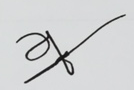 